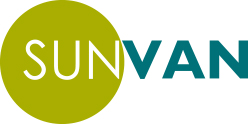   PO Box 1293  Albuquerque, NM  87103City of Albuquerque/Sun VanApplication for Paratransit ServiceThank you for your interest in Sun Van’s services for individuals with disabilities.  This packet includes information and forms you need to apply for paratransit eligibility for Sun Van.  As part of the requirements of the Americans with Disabilities Act (ADA) of 1990, paratransit service is provided by all public transportation systems. This special type of public transportation service is limited to persons who are unable to independently use regular public transit (the bus, or ABQ RIDE), some or all of the time, due to a disability or health related condition.  Under the ADA, transit agencies operating a bus service must provide a comparable service for people with disabilities who cannot use the bus.  Eligibility is based on “functional” criteria.  Eligibility is not based on type of disability, mobility aid(s) used, or age.  Overall eligibility is based on the individual’s most limiting conditions and if there are barriers that prevent them from using the bus.  Paratransit is a “shared-ride” service that operates at the same times and in the same areas as the fixed-route buses.In order to use ADA paratransit service, you must be certified as eligible. Eligibility is determined on a case-by-case basis. According to ADA regulations, eligibility is strictly limited to those who have specific limitations that prevent them from using accessible public transportation.   Individuals are eligible based on any one of the following 3 categories: The Americans with Disabilities Act (ADA) identifies three categories of individuals who are eligible for complementary paratransit service.  Individuals are ADA paratransit eligible if their disability prevents them from:Getting to and from bus stops or train stations within the service area.Using the fixed-route system because the bus route or rail station is not accessible.Independently navigating the system.Your application may be approved for full eligibility (unconditional) or on a conditional basis, for some of your trips.  If you are found to be capable of using regular bus for all trips, without the help of another person, you will not be eligible for paratransit.To help us determine your eligibility for ADA Paratransit Service, please fill out the enclosed application as completely and thoroughly as possible.   If there are questions that you cannot answer, or if you need help in filling out this form, please call Customer Service at (505) 724-3100. The Sun Van application is divided into three parts.  Part I of the application is completed by the applicant.  Applicants can fill out the application themselves or have someone help them fill it out.  Please print or type full responses to all of the questions on the application form.  All application forms must be completed in their entirety, or they will be returned to the applicant for completion before being processed.  All information provided by the applicant will be kept strictly confidential.  Part II of the application must be completed by a licensed health care provider.  Part III of the application is an in-person interview.  Once Sections I and II have been completed, they must be submitted by mail to the address below, in-person, or by fax at (505) 212–0131, prior to an in-person interview being scheduled.Once we have received a completed application, we will call you to set-up an interview.  Sun Van in-person interviews are a required part of the eligibility process.  The applicant must attend the interview.  Sun Van will provide a free ride to and from the interview if needed.   The Sun Van in-person interview is held at:The Transit Department Administrative Offices		Alvarado Transportation Center100 1st Street SW (located on the southeast corner of 1st Street and Central Avenue)The application process can take up to twenty-one (21) days from the date of the in-person interview to complete.  Once the application process is complete, a letter will be mailed to the applicant indicating their eligibility, expiration date of certification, conditions of eligibility, whether authorized to ride Sun Van with a Personal Care Attendant (PCA) or “sheltered”, a Sun Van ID card and a “Sun Van and You!” booklet outlining Sun Van’s services.  If the applicant does not receive notification of eligibility within twenty-one (21) days from the date of the in-person interview, the applicant will receive presumptive eligibility, which will entitle the applicant eligibility to ride Sun Van.  Sun Van service will be provided until and unless Sun Van denies the application.City of AlbuquerqueSun Van Application for Paratransit ServicePlease complete this application as thoroughly as possible and to the best of your ability. If there are questions that you cannot answer, or if you need assistance to complete this form, please call Customer Service at (505) 724 - 3100. To be considered complete, every question on the application must be answered. If not, it will be returned to you for completion. Your licensed physician or health care professional must complete Part II of this application, the License Health Care Provider Certification.PART I: APPLICANT INFORMATION PLEASE TYPE or PRINT IN BLUE OR BLACK INK New Applicant 			Recertification - ID#_____________ Name: ___________________________________________________________________First 					M.I. 					Last Street Address:______________________________________________________Apartment No./Space No.:_____________________________________________Building Complex Name or Building No.:__________________________________Gate Code:_________________________________________________________City: ____________________________ State: ___________  Zip: _____________ Primary Phone Number: (        )   ______________ 	Home  Cell  WorkSecondary Phone Number: (        )______________Home  Cell  WorkE-Mail Address: _____________________________________________________Date of Birth: _______________________ 	Sex: Male 	Female Preferred Language: 	English 	Spanish 				 Other:____________________ DISABILITY AND HEALTH CONDITION INFORMATION 1. What disability have you been diagnosed with? ______________________________________________________________________________________________________________________________________2. Date of diagnosis: ___________________________________________________________________ 3. Does your disability PREVENT you from using the regular bus? Yes 	No     If yes, please explain HOW your disability prevents you from using the regular bus:__________________________________________________________________________________________________________________________________4. Are your conditions you described?Permanent	 	Temporary		Don’t knowIf temporary, how long do you expect the condition to continue?_________________________________________________________________________________5. Does your disability change from day to day or seasonally? 	Yes 	No If yes, please explain:____________________________________________________________________________________________________________________ 6. Do the conditions you describe change from day-to-day in a way that affects your ability to ride the regular bus service?Yes, good on some days, bad on others			No, doesn’t changeDon’t know7. Does your disability make it difficult for you to understand and remember how to find your way to and from the bus stop? 		Yes	 	No If yes, please explain: _________________________________________________ ___________________________________________________________________MOBILITY INFORMATION 8. Do you currently use any mobility aids or specialized equipment? Yes 		No If yes, please select all that apply: Brace(s) 		Manual Wheelchair 		Scooter 		White Cane	Prosthesis				CrutchesCane 		Motorized Wheelchair 		Service Animal Walker 		Portable Oxygen 		Communication Board/Devices Other (please specify): ________________________ 9. If you use a wheelchair or scooter, is the combined weight of you and the device over 800 pounds? Yes 		No 		Not applicable 10. Do you use a service animal: 	Yes 		No 		SometimesIf yes, please describe the type of animal and what service(s) the animal was trained to perform: _____________________________________________________________________________________________________________________11. If you use a wheelchair or scooter, does your residence have a wheelchair ramp? 	Yes 		No 		Not applicable If no ramp, how many steps? __________ If more than one step, how do you transport your wheelchair to the street level? _________________________________________________________________ _________________________________________________________________ NOTE:Riders who will be using a wheelchair or other mobility aid to ride on Sun Van should note that Sun Van can only transport riders whose combined weight with their mobility aid is less than 800 lbs, and their mobility aid should not exceed 51 inches in length, or 33 inches in width.  If you think you may be close to these measurements, please indicate this at the eligibility interview.Your trip origin and destination must be accessible by ramp or lift. IF NOT ACCESSIBLE, please have someone available to assist you up and down steps. Drivers are not permitted to assist riders who use wheelchairs up or down stairs or push them up or down ramps. CURRENT TRAVEL INFORMATION 12. How do you currently travel to your frequent destinations? (Check all that apply):Buses			Sun Van			Drive myselfTaxi				Someone takes me	Other____________________________________________________________	13. How many city blocks can you travel with your usual mobility aid and without the help of another person? ___________________________________________14. Which of the following statements best describes you if you had to wait outside for a ride?	I could wait by myself for ten (10) to fifteen (15) minutesI could wait by myself for ten (10) to fifteen (15) minutes only if I had a seat      and/or shelterI would need someone to wait with me because____________________________________________________________________________________________15. Which of the following statements best describes you?  I have never used the regular bus service.  If not, why not? __________________________________________________________________ __________________________________________________________________ I have used the regular bus service, but not since the onset of my disabilityI would need someone to wait for me and/or assist me because_____________ ___________________________________________________________________I currently use the fixed regular fixed route bus service and ride the following routes: ____________________________________________________________ ___________________________________________________________________ 16. Do you have any  difficulties when riding the bus service?  If “yes”,  what are they? ___________________________________________________________________ ___________________________________________________________________ 17. Do you need someone to accompany you when you travel outside your home (i.e. Personal Care Attendant, someone designated or employed to specifically help with personal needs)? 	Yes 		No If yes, what assistance does that person provide for you? _________________________________________________________________ _________________________________________________________________ 18. How many blocks is the closest bus stop to your home? (please give the approximate number of blocks or distance) ______________________________ 19. Can you get to and from the bus stop nearest to your home by yourself? Yes 		No If no, explain why not? _______________________________________________ ___________________________________________________________________ 20. Does weather affect your ability to use the regular bus?  Yes 		No If yes, please explain__________________________________________________ ___________________________________________________________________21. Have you ever received training on how to use the bus system? Yes 		No If yes, when? _______________________________________________________ If yes, did you successfully complete the training? 	Yes 		No 22. Would you like to receive travel training? 	 Yes 	No 23. How would you describe the terrain where you live? (e.g., flat, steep hills, gradual sloping hills, etc.) _____________________________________________ ______________________________________________________________________________________________________________________________________24. Are there sidewalks in your neighborhood? 	Yes 		No 25. Are there sidewalks at the nearest bus stop?	 Yes 	No26. List the 3 most frequent destinations you travel to and how you currently get there: 27. How far is your residence to the nearest bus stop? Less than 2 blocks 		2 to 4 blocks 		Not sure 5 to 7 blocks 			More than 7 blocks 28. How far is your most frequent destination to the nearest bus stop? Less than 2 blocks 		2 to 4 blocks 		Not sure 5 to 7 blocks 			More than 7 blocksAPPLICANT CERTIFICATION I understand that the purpose of this application is to determine if I am eligible for Sun Van’s Paratransit services.  By signing this application, I certify that I have been truthful in answering this form and that the information that I have provided is correct to the best of my knowledge. I understand that falsification of this information could result in a loss of Paratransit service. I agree to notify Sun Van if I no longer need to use Paratransit service. _______________________________________ 	_________________________ Applicant Signature 					Date OR, if applicant is unable to sign: By signing here, you are verifying that you are authorized to represent the applicant stated in this application. _______________________________________ 	_________________________      Authorized Representative Printed Name 	     Relationship to Applicant _______________________________________ 	_________________________           Authorized Representative Signature 			            DatePlease Note: It is your responsibility to notify us if your disability improves enough to change your eligibility status. If your condition improves after you have been determined eligible or we discover you submitted false information, your eligibility could be suspended or you may be asked to reapply.PART II: NOTICE TO LICENSED HEALTHCARE PROVIDERDear Health Care Provider:Your patient has requested eligibility for Sun Van services.  Sun Van offers paratransit service for people who have been diagnosed with a disability(ies) that prevents them from riding the accessible bus system, ABQ RIDE, all or part of the time. As the applicant’s healthcare provider you are uniquely qualified to clarify his or her functional abilities and limitations to ride ABQ RIDE’s accessible bus system. In order to determine this applicant’s functional abilities, we require that you, the healthcare provider, not the applicant, complete and certify all of the following sections. Please detail how the applicant’s disability(ies) impact their ability to board, navigate and travel independently on the accessible fixed route system. Please be as specific as possible.The information you provide in the attached Licensed Healthcare Certification will allow Sun Van representatives to make an appropriate evaluation of the applicant and determine how we may best meet their needs. Your evaluation of each person must be based solely upon their functional abilities to use regular fixed-route transit service, not on their age or medical diagnosis. PLEASE NOTE: Eligibility does not include persons who find it uncomfortable or inconvenient to get to and from bus stops or to ride the bus.If you have any questions about the application or the review process, please contact Sun Van at (505) 724-3100.LICENSED HEALTHCARE PROVIDER PROFESSIONAL VERIFICATION To be completed by your Licensed Healthcare ProviderPLEASE TYPE OR PRINT CLEARLY Name of applicant: ___________________________________________________________________ Date of applicant’s last visit: ___________________________________________ Medical diagnosis of disability: _________________________________________ ___________________________________________________________________Is disability permanent?	 Yes 	No If temporary, when will applicant be able to resume normal travel patterns? Date: _______ / _______ / _______ Is disability intermittent? 	Yes 		NoPlease discuss the impact this disability has on the applicant’s ability to use the fixed-route bus system___________________________________________________________________________________________________________________ ___________________________________________________________________Does this disability prevent the applicant from getting to/from and/or riding the fixed-route bus system?	Yes	 	No  		If yes, please explain: ___________________________________________________________________________________________________________________Is this disability subject to significant improvement with treatment? Yes 	  NoLikely to deteriorate?  	Yes		   NoDoes the applicant require a personal care attendant (someone to travel with them? 			 Yes 	NoUnder what circumstances does the applicant’s disability/condition flare-up? ______________________________________________________________________________________________________________________________________Does the applicant have the mental capacity, visual and/or hearing ability to: Give addresses and phone numbers?			Yes 		No Recognize a destination or landmark?			Yes 		No Deal with unexpected change in routine? 		Yes 		No Ask for, understand and follow directions?		Yes 		No Safely travel through crowded/complex facilities?	Yes 		NoIf you answered no to any question above, please explain_______________________________________________________________________________________Are there any other medical conditions which Sun Van should be aware of? Yes 		No If yes, explain: _____________________________________________________________________________________________________________________________________________________________________________________________How far can the applicant walk without assistance? Less than one city block? (200ft.) If more than one city block, how many blocks? __________________ Can the applicant walk up 3 stairs (12-14 inches) without assistance? Yes 		No Can applicant grip a handrail? 	Yes 		No Does the applicant use a mobility device? Please check all that apply: Brace(s) 			Manual Wheelchair 			Scooter Cane 			Motorized Wheelchair 			CrutchesService Animal 		Walker					White CaneProsthesis 		Communication Board/Devices Other (please specify): ___________________________________________ Does the disability prevent the applicant from getting to/from and/or riding the bus system? 	Yes 		No If yes, explain: _____________________________________________________________________________________________________________________________________________________________________________________________Does weather impact applicant’s ability to travel? 		Yes 		No If yes, please explain weather conditions and effects? _______________________ ________________________________________________________________________________________________________________________________________________________________________________________________________Does the applicant have a visual disability?Yes 		NoVisual acuity with best correction:Right eye: _____ /______	  Left eye: _____ /______		Visual fields with best correction:Right eye: 	Horizontal: __________		Left eye:	Horizontal: __________		Vertical: __________				Vertical: __________HEALTHCARE PROVIDER CERTIFICATIONLicensed Healthcare Provider: ___________________________________________________________________ First Name 			Last Name 			Title (e.g. MD, NP, PA) License /Certification number:__________________________________________ Address: ___________________________________________________________ City: ______________________________State: __________ Zip: _____________ Office phone #: ________________________ Fax #: ________________________Specialization:_______________________________________________________I certify that the information contained in this application is true and correct to the best of my knowledge and ability. I hereby verify that the diagnosis of disability listed has been reviewed by me, is accurate and true, and represents the current physical and/or mental condition of the applicant named in this form. Signature ___________________________________ Date: _____/_____ /______Location 1Location 2Location 3Destination Name:Address:How frequently do you travel there (within a month)?:How do you currently get there?